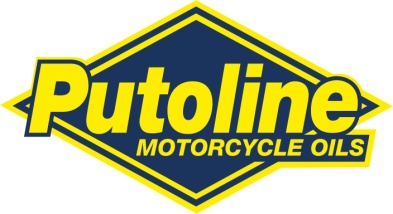 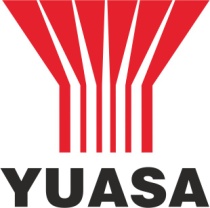 REGULATION of the 41th International Motocross Race “VAIDAVAS KAUSS” (VAIDAVA CUP)Race time: May 18, 2014Place of race: Ape racetrack named after A.Levans, APE town.Organiser’s address: society “Motoklubs APE”, Jauna iela 1, Ape, LV-4337, fax (+371)64322272.Racetrack: length – 1800m; width – from 6m to 12m; surfacing – sand, clay, black earth.Motorcycle classes: MX1, MX2, Sidecars, Seniors, Mini MX, “Zelta mopeds” (Golden Moped)Official persons of the race:Chief Referee: Janis PucitisChief Secretary: Nina LeleRace: individual, in accordance with regulations of motocross race of the Latvian Moto Sports Federation (LaMSF).Race participants and equipment: in accordance with regulations of motocross race of LaMSF.Registration of participants: May 18, 7.00 – 10.30 a.m.Procedure of the race: Training		from 9.00 a.m.The first start		11.30 There are two rides for all motorcycle classes. Length of rides: MX1, MX2, Sidecars: 20min. + 2laps, Seniors: 15min. + 2laps,  Mini MX: 8min. + 2 laps, “Zelta mopeds”:  6min. + 1 lap.Defining results and awarding:11.1. Winners of “Vaidavas Kauss” in total evaluation are determined by the sum of points for two rides.11.2. In case of an equal sum of points, the won position for the second ride is taken into account. 11.3. For each ride riders get points, in accordance with their position according to the table below:11.4.For each ride riders are paid monetary prizes in euros (EUR) in accordance with the table below (they can receive them after the second ride):11.5. In the total evaluation the winners of the 1st to 3rd positions in all motorcycle classes are awarded with cups and valuable prizes. 11.6. All participants of „Zelta Mopeds” classe receive medals of the   „41th Vaidavas kauss” motocross.To riders’ attention! When registering for the race, MX1, MX2, Sidecars and Seniors classes riders have to pay the participation fee - 30.00 Eur, Mini MX class riders – 20.00 Eur and participants of the „Zelta Mopeds” class – 10.00 Eur. The participation fee is used to partially cover the costs of the race organisation.In case of necessity, organisers have the right to modify the Regulation. More info: www.vaidavaskauss.lvPosition1.2.3.4.5.6.7.8.9.10.Points25222018161514131211Position11.12.13.14.15.16.17.18.19.20.Points10987654321PositionMX1MX2SidecarsSeniorsMini MX1.12010010050502.100808040403.80606030304.60404020205.40202010106.2020207.2020208.1515159.15151510.101010